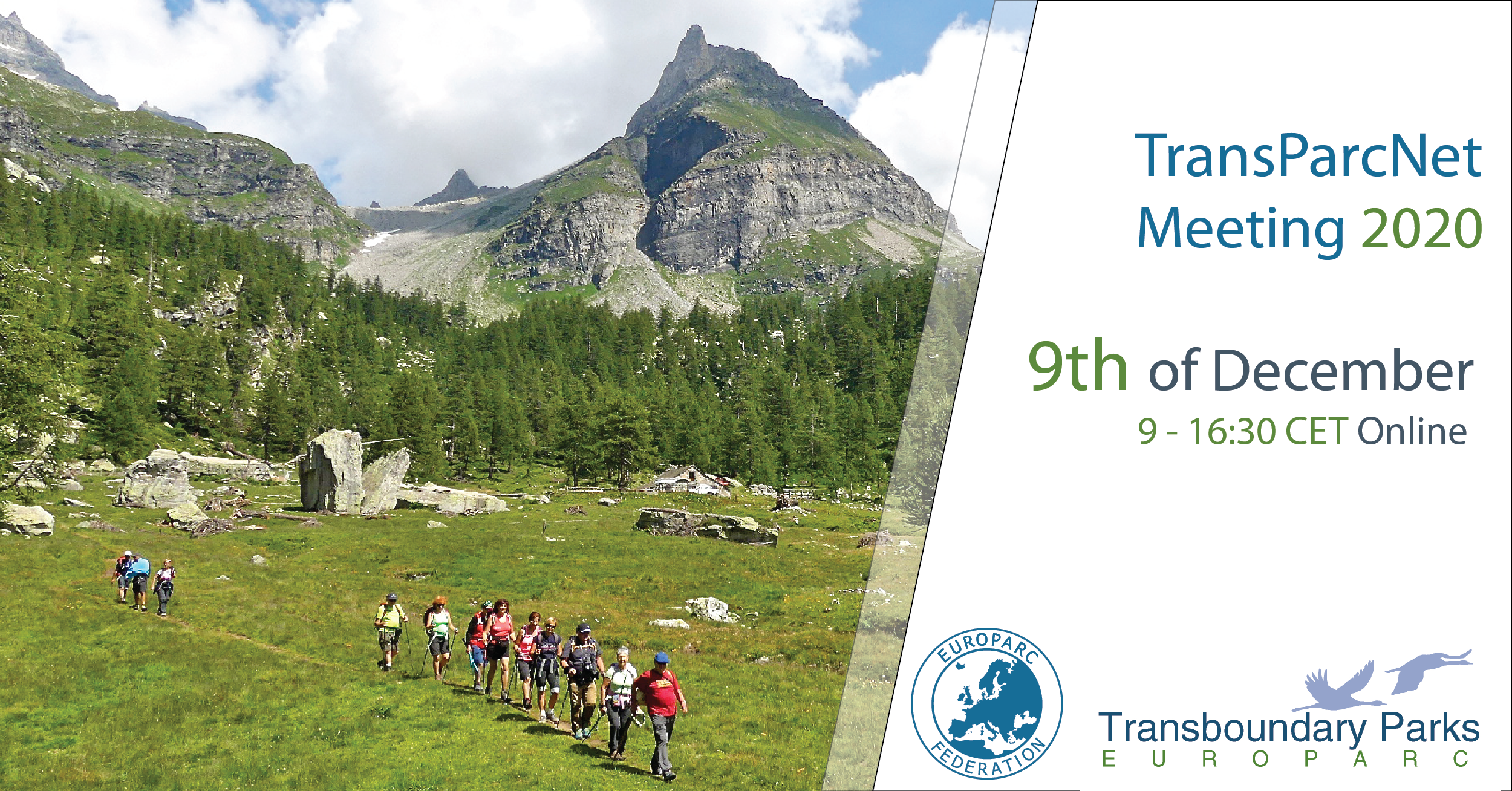 TransParcNet Meeting 2020 Transboundary Protected Areas: cooperation in COVID timeWednesday, 09th of December 2020, 09:00-16:30 CETOnline The EUROPARC Transboundary Parks Programme “Following Natures Design” is a special verification and certification system that aims to promote and facilitate transboundary cooperation between European Protected Areas. The TransParcNet is the network of all certified EUROPARC Transboundary Parks. The Annual TransParcNet meeting is usually hosted by one of the members of the network. This time, due of COVID19 emergency and travel restrictions, it is organized by EUROPARC online, and is restricted to TransParcNet members and other invited cross-border European protected areas. A special thanks to the European Commission and IUCN representatives for their presence and thanks to all participants. We very much look forward to a fruitful and enlightening exchange and discussion. More info about the program, the network and the previous TransParcNet meetings: https://www.europarc.org/nature/transboundary-cooperation/ Contact: stefania.petrosillo@europarc.org 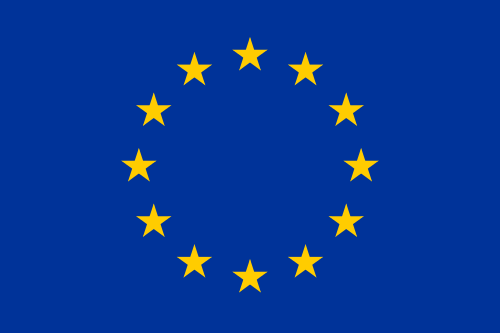 PROVISIONAL AGENDA Facilitator: Stefania Petrosillo – EUROPARC Federation09:00WELCOME 
Ignace Shops – EUROPARC FederationWELCOME 
Ignace Shops – EUROPARC Federation09:1009:30Presentation and update of EUROPARC Transboundary Program
Riina Tervo, EUROPARC TB Task ForceQ&A, debatePresentation and update of EUROPARC Transboundary Program
Riina Tervo, EUROPARC TB Task ForceQ&A, debate09:4010:10EU cohesion policy and INTERREG support for cross-border cooperation
Maud Skäringer, European Commission- DG REGIO The role of cross-border cooperation in the EU Biodiversity Strategy 2030Przemyslaw Oginski, European Commission- DG ENVQ&A, debateEU cohesion policy and INTERREG support for cross-border cooperation
Maud Skäringer, European Commission- DG REGIO The role of cross-border cooperation in the EU Biodiversity Strategy 2030Przemyslaw Oginski, European Commission- DG ENVQ&A, debate10:25BREAKBREAK10:3510:50IUCN transboundary conservation
Boris Erg, IUCN WCPA Transboundary Conservation Specialist Group Q&A, debate IUCN transboundary conservation
Boris Erg, IUCN WCPA Transboundary Conservation Specialist Group Q&A, debate 11:0511:20Presentation of a new Transboundary candidate
Hauke Zirfas, Int. Naturpark Bourtanger Moor - Bargerveen e.V. (D-N)Q&A, debatePresentation of a new Transboundary candidate
Hauke Zirfas, Int. Naturpark Bourtanger Moor - Bargerveen e.V. (D-N)Q&A, debate12:35Presentation of workshops
Daniele Piazza, Binntal Veglia Devero Nature Parks (IT-CH)
Stefano Santi, Leo Reyrink, EUROPARC TB TaskForce  Presentation of workshops
Daniele Piazza, Binntal Veglia Devero Nature Parks (IT-CH)
Stefano Santi, Leo Reyrink, EUROPARC TB TaskForce  12:45BREAKBREAKFrom 13:00to14:00From 13:00to14:00LUNCH TIME & NETWORKING 
Virtual tables available for participants who like to have lunch or take a coffee together. (PLEASE, BRING AND VIRTUALLY SHARE TYPICAL FOOD AND DRINK FROM YOUR AREA!!) From14:00to16:00WORKING GROUP 1:
COVID time and transboundary cooperation 
Facilitators: Daniele PiazzaWORKING GROUP 2: 
New projects for the network

Facilitators: Stefano Santi, Leo Reyrink16:00Short presentation of working groups results
Daniele Piazza, Binntal Veglia Devero Nature Parks (IT-CH) 
Stefano Santi, Leo Reyrink, EUROPARC TB Task Force16:10Final debate and comments16:25Conclusions
Carol Ritchie, EUROPARC Federation16:30END OF THE MEETING